日    期：1/26－1/29時    間：上午09：00 開始 (2H～2.5H)年    齡：5～10歲人　　數：10人（上限）場    場：800/人；四場優惠：2500/人 (註：不能單報第四場訓練)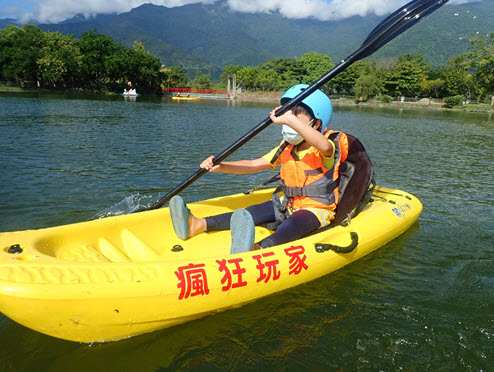 聯絡電話：0938-414802  Line ID：0938414802e-mail：v0938414802@yahoo.com.tw退費標準：活動當天扣100%；活動前1-3天扣50%；活動前4-15天扣30%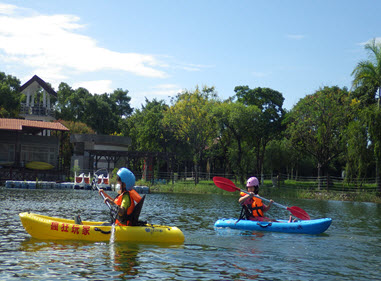 匯款帳號：銀行：土地銀行/台東分行 銀行代碼：005 帳號：037-001-198-735  戶名：瘋狂玩家水上運動企業社王枝豐小小航海家訓練營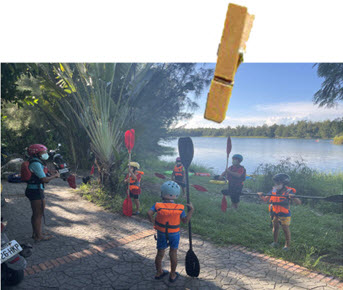 訓練內容安全觀念認知 (頭盔、救生衣)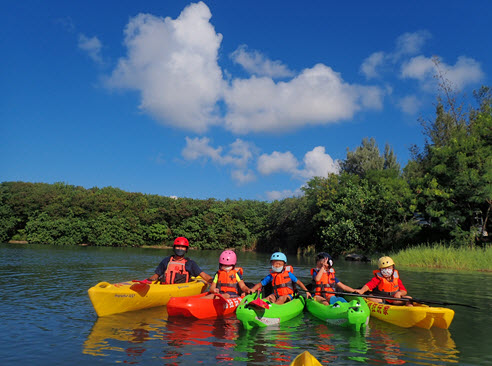 載具熟悉/載具動能認識載具活動模式/動力來源載具操控綜合練習訓練地點  第一場、二場：活水湖　(2H)第三場：潟湖  (2H)第四場：馬武窟溪  (2.5H)提供裝備：頭盔、救生衣、防滑鞋小小航海家訓練營-報名表資料小小航海家訓練營-報名表資料小小航海家訓練營-報名表資料小小航海家訓練營-報名表資料小小航海家訓練營-報名表資料小小航海家訓練營-報名表資料小小航海家訓練營-報名表資料小小航海家訓練營-報名表資料未滿15歲投保意外險需提供一位監戶人的姓名、出生年月日、身份證字號【投保額度依法規規定】未滿15歲投保意外險需提供一位監戶人的姓名、出生年月日、身份證字號【投保額度依法規規定】未滿15歲投保意外險需提供一位監戶人的姓名、出生年月日、身份證字號【投保額度依法規規定】未滿15歲投保意外險需提供一位監戶人的姓名、出生年月日、身份證字號【投保額度依法規規定】未滿15歲投保意外險需提供一位監戶人的姓名、出生年月日、身份證字號【投保額度依法規規定】未滿15歲投保意外險需提供一位監戶人的姓名、出生年月日、身份證字號【投保額度依法規規定】未滿15歲投保意外險需提供一位監戶人的姓名、出生年月日、身份證字號【投保額度依法規規定】未滿15歲投保意外險需提供一位監戶人的姓名、出生年月日、身份證字號【投保額度依法規規定】項次學員姓名出生年月日身份證字號鞋號身高體重備註：監戶人(姓名、出生年月日、身份證字號、聯絡電話)12345